Администрация (исполнительно-распорядительный орган)муниципального района «Ферзиковский район»Калужской областиПОСТАНОВЛЕНИЕот 30 января 2017 года                                                                                            № 30ап. ФерзиковоО внесении изменений в Постановление администрации (исполнительно-распорядительного органа) муниципального района «Ферзиковский район» от 17 октября 2014 года №702 «Об утверждении муниципальной программы муниципального района «Ферзиковский район» «Управление имущественным комплексом и земельными ресурсами на территории муниципального района «Ферзиковский район» В соответствии с Постановлением администрации (исполнительно-распорядительного органа) муниципального района «Ферзиковский район» от 01 августа 2013 года №336 «Об утверждении Порядка разработки, формирования и реализации муниципальных программ муниципального района «Ферзиковский район», Уставом муниципального района «Ферзиковский район», администрация (исполнительно-распорядительный орган) муниципального района «Ферзиковский район» ПОСТАНОВЛЯЕТ:Внести в Постановление администрации (исполнительно-распорядительного органа) муниципального района «Ферзиковский район» от 17 октября 2014 года № 702 «Об утверждении муниципальной программы муниципального района «Ферзиковский район» «Управление имущественным комплексом и земельными ресурсами на территории муниципального района «Ферзиковский район», следующие изменения:В приложении «Муниципальная программа муниципального района «Ферзиковский район» «Управление имущественным комплексом и земельными ресурсами на территории муниципального района «Ферзиковский район» к Постановлению (далее – Программа), в Паспорте Программы строку «Объемы финансирования муниципальной программы» изложить в новой редакции (Приложение №1).В первом абзаце раздела 4 Программы «Обоснование объема финансовых ресурсов, необходимых для реализации муниципальной программы», слова «Общий объем финансирования муниципальной программы на 2015-2020 годы составляет 26556,2 тыс. рублей» заменить словами «Общий объем финансирования муниципальной программы на 2015-2020 годы составляет 20689,4 тыс. рублей». Таблицу раздела 4 Программы «Обоснование объема финансовых ресурсов, необходимых для реализации муниципальной программы» изложить в новой редакции (Приложение №2).Таблицу раздела 5 «Перечень мероприятий муниципальной программы» изложить в новой редакции (Приложение№3).2. Настоящее Постановление вступает в силу после официального опубликования и подлежит размещению на официальном  сайте муниципального района «Ферзиковский район».Глава администрации муниципального района«Ферзиковский район»                                            		        	      А.А. СеряковПриложение№1к Постановлению администрации(исполнительно-распорядительного органа)муниципального района Ферзиковский район»        от «30» января 2017 г. № 30аПриложение№2к Постановлению администрации(исполнительно-распорядительного органа)муниципального района Ферзиковский район»от «30» января 2017 г. № 30аПриложение№3к Постановлению администрации(исполнительно-распорядительного органа)муниципального района Ферзиковский район»от «30» января 2017 г. № 30аОбъемы         
финансирования муниципальной программы
     Источник     
 финансирования и 
   направления    
     расходов     Всего,  
  тыс.   
 рублей      В том числе по годам         В том числе по годам         В том числе по годам         В том числе по годам         В том числе по годам         В том числе по годам     Объемы         
финансирования муниципальной программы
     Источник     
 финансирования и 
   направления    
     расходов     Всего,  
  тыс.   
 рублей   2015 год  2016 год  2017 год  2018 год  2019 год  2020 год Объемы         
финансирования муниципальной программы
Бюджет муниципального района «Ферзиковский район»  
         20689,43436,43396,23464,23464,23464,23464,2№ Наименование показателей Значения по годам реализации программы:Значения по годам реализации программы:Значения по годам реализации программы:Значения по годам реализации программы:Значения по годам реализации программы:Значения по годам реализации программы:№ Наименование показателей 2015 год 2016 год 2017 год 2018 год 2019 год2020 год1Формирование единой системы учета и управления имуществом, находящегося в собственности муниципального района «Ферзиковский район», формирование в  отношении  него полных  и  достоверных  сведений180,0180,0200,0200,0200,0200,0-средства местного бюджета, итого (тыс. руб.)180,0180,0200,0200,0200,0200,02Обеспечение рационального, эффективного использования земельных участков, в том числе находящихся в муниципальной собственности260,0260,0300,0300,0300,0300,0-средства местного бюджета, итого (тыс. руб.)260,0260,0300,0300,0300,0300,03Разработка, корректировка документов территориального планирования Ферзиковского района Калужской области210,0210,0210,0210,0210,0210,0-средства местного бюджета, итого (тыс. руб.)210,0210,0210,0210,0210,0210,0Обеспечение реализации муниципальной программы2786,42746,22754,22754,22754,22754,2-средства местного бюджета, итого (тыс. руб.)2786,42746,22754,22754,22754,22754,2Общий объем финансовых ресурсовОбщий объем финансовых ресурсовОбщий объем финансовых ресурсовОбщий объем финансовых ресурсовОбщий объем финансовых ресурсовОбщий объем финансовых ресурсовОбщий объем финансовых ресурсовОбщий объем финансовых ресурсов-средства местного бюджета, итого (тыс. руб.)3436,43396,23464,23464,23464,23464,2 Содержание мероприятия    Срок    
реализа-ции,
   годы       Срок    
реализа-ции,
   годы    Источники финансиро-ванияИсточники финансиро-ванияСумма расходов, всего (тыс.руб.)в том числе по годам реализации программы:в том числе по годам реализации программы:в том числе по годам реализации программы:в том числе по годам реализации программы:в том числе по годам реализации программы:в том числе по годам реализации программы:в том числе по годам реализации программы:в том числе по годам реализации программы: Содержание мероприятия    Срок    
реализа-ции,
   годы       Срок    
реализа-ции,
   годы    Источники финансиро-ванияИсточники финансиро-ванияСумма расходов, всего (тыс.руб.)2015 
 год2015 
 год2015 
 год2016 
 год2017 год2018 год2019 год2020 годФормирование единой системы учета и управления имуществом, находящегося в собственности муниципального района «Ферзиковский район», формирование в  отношении  него полных  и  достоверных  сведенийФормирование единой системы учета и управления имуществом, находящегося в собственности муниципального района «Ферзиковский район», формирование в  отношении  него полных  и  достоверных  сведенийФормирование единой системы учета и управления имуществом, находящегося в собственности муниципального района «Ферзиковский район», формирование в  отношении  него полных  и  достоверных  сведенийФормирование единой системы учета и управления имуществом, находящегося в собственности муниципального района «Ферзиковский район», формирование в  отношении  него полных  и  достоверных  сведенийФормирование единой системы учета и управления имуществом, находящегося в собственности муниципального района «Ферзиковский район», формирование в  отношении  него полных  и  достоверных  сведенийФормирование единой системы учета и управления имуществом, находящегося в собственности муниципального района «Ферзиковский район», формирование в  отношении  него полных  и  достоверных  сведенийФормирование единой системы учета и управления имуществом, находящегося в собственности муниципального района «Ферзиковский район», формирование в  отношении  него полных  и  достоверных  сведенийФормирование единой системы учета и управления имуществом, находящегося в собственности муниципального района «Ферзиковский район», формирование в  отношении  него полных  и  достоверных  сведенийФормирование единой системы учета и управления имуществом, находящегося в собственности муниципального района «Ферзиковский район», формирование в  отношении  него полных  и  достоверных  сведенийФормирование единой системы учета и управления имуществом, находящегося в собственности муниципального района «Ферзиковский район», формирование в  отношении  него полных  и  достоверных  сведенийФормирование единой системы учета и управления имуществом, находящегося в собственности муниципального района «Ферзиковский район», формирование в  отношении  него полных  и  достоверных  сведенийФормирование единой системы учета и управления имуществом, находящегося в собственности муниципального района «Ферзиковский район», формирование в  отношении  него полных  и  достоверных  сведенийФормирование единой системы учета и управления имуществом, находящегося в собственности муниципального района «Ферзиковский район», формирование в  отношении  него полных  и  достоверных  сведенийФормирование единой системы учета и управления имуществом, находящегося в собственности муниципального района «Ферзиковский район», формирование в  отношении  него полных  и  достоверных  сведений1.1. Проведение оценки       
рыночной стоимости      
муниципального имущества
и земельных участков для
получения доходов от    
реализации и            
использования           1.1. Проведение оценки       
рыночной стоимости      
муниципального имущества
и земельных участков для
получения доходов от    
реализации и            
использования           2015-20202015-2020Бюджет муниципального района «Ферзиковский район»116011601801801802002002002001.1.1. Оценка имущества   
для передачи            
муниципального имущества
в аренду                1.1.1. Оценка имущества   
для передачи            
муниципального имущества
в аренду                2015-20202015-2020Бюджет муниципального района «Ферзиковский район»48048010010060808080801.1.2. Оценка имущества   
для приватизации        
муниципального имущества1.1.2. Оценка имущества   
для приватизации        
муниципального имущества2015-20202015-2020Бюджет муниципального района «Ферзиковский район»240240202060404040401.1.3.Техническая             
инвентаризация          
имущества, находящегося 
в муниципальной         
собственности           1.1.3.Техническая             
инвентаризация          
имущества, находящегося 
в муниципальной         
собственности           2015-2020  2015-2020  Бюджет муниципального района «Ферзиковский район»440440606060808080802.Обеспечение рационального,  эффективного использования   земельныхучастков, в том числе находящихся в муниципальной   собственности2.Обеспечение рационального,  эффективного использования   земельныхучастков, в том числе находящихся в муниципальной   собственности2.Обеспечение рационального,  эффективного использования   земельныхучастков, в том числе находящихся в муниципальной   собственности2.Обеспечение рационального,  эффективного использования   земельныхучастков, в том числе находящихся в муниципальной   собственности2.Обеспечение рационального,  эффективного использования   земельныхучастков, в том числе находящихся в муниципальной   собственности2.Обеспечение рационального,  эффективного использования   земельныхучастков, в том числе находящихся в муниципальной   собственности2.Обеспечение рационального,  эффективного использования   земельныхучастков, в том числе находящихся в муниципальной   собственности2.Обеспечение рационального,  эффективного использования   земельныхучастков, в том числе находящихся в муниципальной   собственности2.Обеспечение рационального,  эффективного использования   земельныхучастков, в том числе находящихся в муниципальной   собственности2.Обеспечение рационального,  эффективного использования   земельныхучастков, в том числе находящихся в муниципальной   собственности2.Обеспечение рационального,  эффективного использования   земельныхучастков, в том числе находящихся в муниципальной   собственности2.Обеспечение рационального,  эффективного использования   земельныхучастков, в том числе находящихся в муниципальной   собственности2.Обеспечение рационального,  эффективного использования   земельныхучастков, в том числе находящихся в муниципальной   собственности2.Обеспечение рационального,  эффективного использования   земельныхучастков, в том числе находящихся в муниципальной   собственности1.Проведение кадастровых  работ по земельным      участкам, отнесенным к  
государственной     собственности до        
разграничения и   муниципальной           
собственности,   постановка земельных    
участков на кадастровый 
учет                   1.Проведение кадастровых  работ по земельным      участкам, отнесенным к  
государственной     собственности до        
разграничения и   муниципальной           
собственности,   постановка земельных    
участков на кадастровый 
учет                   2015-20202015-2020Бюджет муниципального района «Ферзиковский район»1720172017202602603003003003003.Разработка, корректировка документов территориального планирования Ферзиковского района Калужской области3.Разработка, корректировка документов территориального планирования Ферзиковского района Калужской области3.Разработка, корректировка документов территориального планирования Ферзиковского района Калужской области3.Разработка, корректировка документов территориального планирования Ферзиковского района Калужской области3.Разработка, корректировка документов территориального планирования Ферзиковского района Калужской области3.Разработка, корректировка документов территориального планирования Ферзиковского района Калужской области3.Разработка, корректировка документов территориального планирования Ферзиковского района Калужской области3.Разработка, корректировка документов территориального планирования Ферзиковского района Калужской области3.Разработка, корректировка документов территориального планирования Ферзиковского района Калужской области3.Разработка, корректировка документов территориального планирования Ферзиковского района Калужской области3.Разработка, корректировка документов территориального планирования Ферзиковского района Калужской области3.Разработка, корректировка документов территориального планирования Ферзиковского района Калужской области3.Разработка, корректировка документов территориального планирования Ферзиковского района Калужской области3.Разработка, корректировка документов территориального планирования Ферзиковского района Калужской области1.Разработка схем территориального планирования, генеральных планов2015-2020 2015-2020 Бюджет муниципального района «Ферзиковский район»Бюджет муниципального района «Ферзиковский район»18030303030303030302.Разработка документации по планировке территории по поселениям2015-2020 2015-2020 Бюджет муниципального района «Ферзиковский район»Бюджет муниципального района «Ферзиковский район»1080180180180180180180180180Итого по муниципальной программе 2015-20202015-2020Бюджет муниципального района «Ферзиковский район»Бюджет муниципального района «Ферзиковский район»4140650650650650710710710710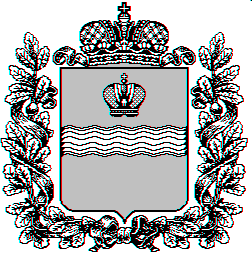 